Staying at home for long periods of time can be hard, frustrating, and lead to loneliness which may lead to you feeling low. It can be very challenging if you do not have much room or access to a garden. Being asked to avoid social contact is a hard challenge, one which many have never been asked to do before. You may be asked by the government, the NHS, or your employer to stay at home to help limit the spread of the virus. By doing this we can all do our part to protect those who are most vulnerable in society and make sure the NHS is not overwhelmed, as can be seen in the graph below.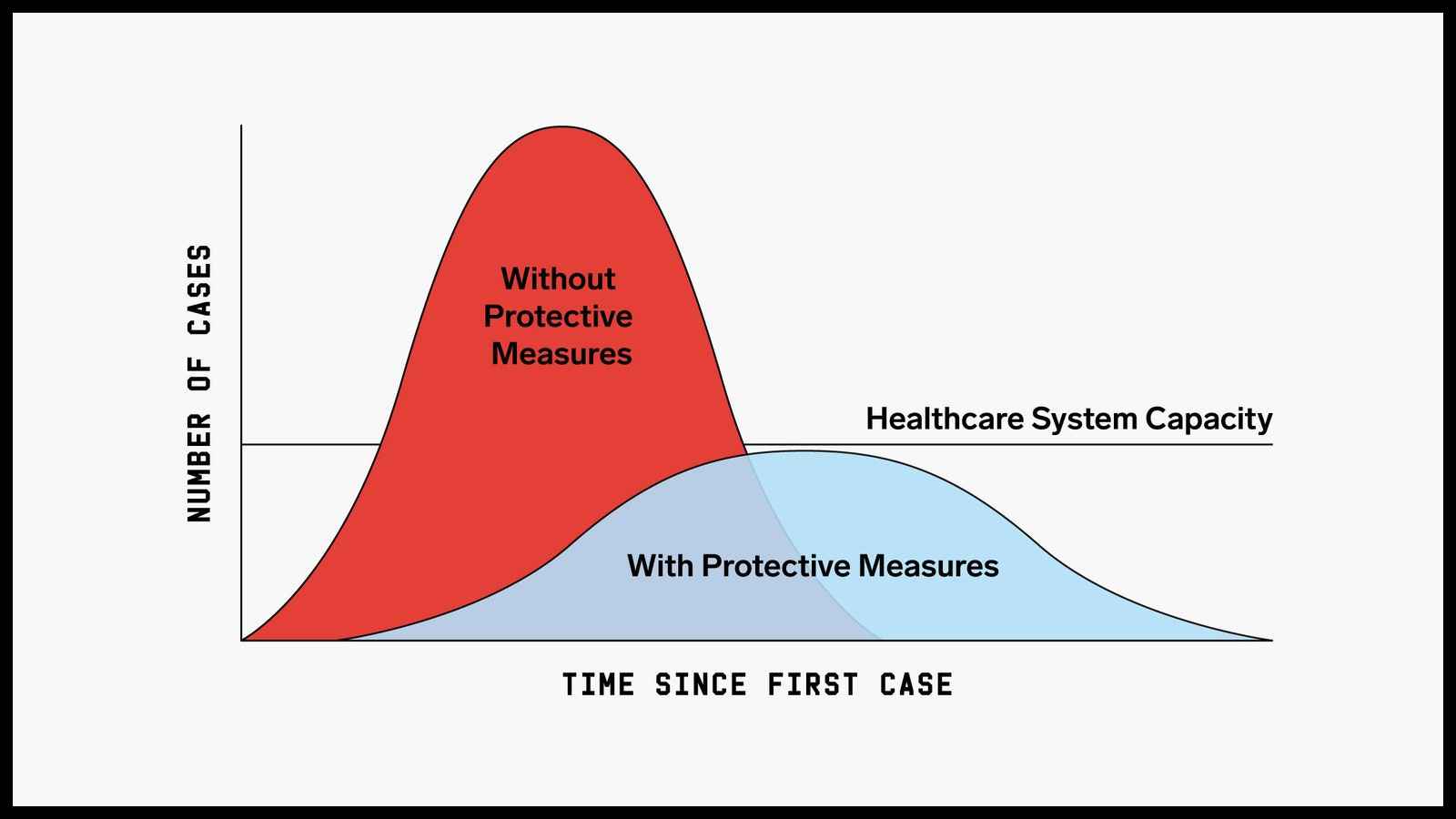 Things to think about:It is important to take good care of your mind as well as your body and there are some things you can do to help with this. Staying in touch with friends and family is important and the ability to reach out to others for help, or to give help, can be a positive mental health benefit.There is a lot of information on the Every Mind Matters website, which you can find at https://www.nhs.uk/oneyou/every-mind-matters/Having a mind-set where you have choice and control is beneficial for seeing through this difficult time. Having a structure and engaging in activities such as cooking, reading, learning a new skill, or watching films can be positive for your wellbeing. Many entertainment companies and service providers are working towards increasing resources for people during this difficult time. It is worth looking to see what is available.Mental health can be an ongoing challenge for many and people can be significantly affected by having to stay isolated with limited options to interact with others or go about your daily routine. There are a number of things you can do to help maintain your mental health with lots of resources available to give information and advice.Keep in touch with people – family and friends will be as pleased to hear from you as you are from them. Arrange times to call or contact one another to help ensure everyone is as well as we could be. If you’re worried about what to talk about, maybe watch the same TV show and comment to one another, or read a book. There are many options to connect with others and it is important to know that you and others are not alone, and that you can make a difference.If there aren’t people you can talk to or would like more opportunity to talk to others there are services and charities which may be available to you. Using online resources can be a great advantage to connect with others and provides a great flexibility to be there when you need it.Some examples of services include:Big White Wall - https://www.bigwhitewall.com/an online service providing access to millions with anxiety, depression and other common mental health issuesSamaritans – https://www.samaritans.org/116 123providing emotional support to anyone in emotional distress, struggling to cope, or at risk of suicideElefriends - https://www.elefriends.org.uk/Elefriends is a supportive online community where you can be yourself. We all know what it’s like to struggle sometimes, but now there’s a safe place to listen, share and be heard.This service is also available via mobile app.Silverline - https://www.thesilverline.org.uk/free confidential helpline providing information, friendship and advice to older people, open 24 hours a day, every day of the year0800 4 70 80 90There are many services out there which can found onlineKeeping stimulated:Learning new skills can be achieved through online courses or borrowing digital books through your librarySome examples of online learning platforms are:Futurelearn - https://www.futurelearn.com/courses/online-learningOpen Learn - https://www.open.edu/openlearn/free-coursesEdX - https://www.edx.org/Similarly there are many entertainment and learning opportunities on sites such as You Tube.Entertainment – With many TV, movie, and radio services, there is a wide variety of entertainment available for many people. You may be able to get a free trial of some services if there are concerns about cost.The right places:Thinking about what rooms you have, what you use them for, and what you don’t want to use them for is essential. Living with others can be just as challenging so you may want to ask others and agree a way which works best for all.Working from home is a massive challenge for many with issues like motivation, boredom, and lack of support being issues people face. To better manage this potential need you may want to think of an exclusive place to work, maybe by setting up a small office space in the corner which you can retreat from when you are finished. Rooms such as bedrooms are ones which we associate with rest and relaxation. To work in these is best avoided (where possible) to ensure there is a place where you go to in order to get that essential rest that we all need. Remember that if you are living with others you may need space for yourself. Trying to find a place that you can go to can be essential to maintain positive mental health.Keeping you environment in a manner which you feel most comfortable would be beneficial to your wellbeing. Keeping things clean and tidy will help reduce clutter and frustrations, and whilst this can be different for each person when living with others it can be essential to maintain good relationships.The NHS has advice about self isolating at home and trying to reduce the spread of the virus:https://www.nhs.uk/conditions/coronavirus-covid-19/self-isolation-advice/Self care:Understanding that your body and wellbeing is a priority will help inform better decision making with some basics such as staying hydrated and eating a balanced and varied diet being essential. You may want to look at changing your routines whilst self-isolating to something that could work better for you.Exercise can be difficult in small spaces but getting fresh air or going outside into a garden is positive for wellbeing. If able, try to exercise at home where you can. It will offer further structure to your days and contribute to maintaining a healthy lifestyle, giving you opportunity to work out frustrations and help increase positive feelings through the release of endorphins. Be mindful of your surroundings, other people, and limitations – don’t overdo it, just do what you can, if you can. Maintaining hygiene is essential to most people so be mindful about keeping up your routine and ensuring your surrounds are clean where possible. It will help stop the virus and contributes to a feeling that you can do something to help. Maintain a laundry cycle, to help stop potential areas where germs can accumulate and put things away, where possible. If you do not have a washing machine, wait a further 72 hours after your 7-day (for individual isolation) or 14-day isolation period (for households) has ended when you can then take the laundry to a public launderette.The NHS has information about how to prevent the spread of germs: https://www.nhs.uk/live-well/healthy-body/how-to-prevent-germs-from-spreading/Medication may be a concern for you. If you are self isolating please contact you GP surgery and/or pharmacy for further information. You may be able to order medication over a phone. Keeping taking your medication as normal until otherwise instructed by a clinician.Call 111 if you have any concerns about accessing medication.Bills and worries:There can be many worries about money and bills. If you are employed and asked to self isolate or work from home you may be worried about your job, if you’ll be paid, and what you may be paid. The Citizens Advice have a page about Coronavirus (Covid19) and how this may affect you, including information about what your rights may be about your work and potential benefits available to you: https://www.citizensadvice.org.uk/health/coronavirus-what-it-means-for-you/If you are worried about paying bills it may be a good idea to look on a service provider’s website or call them to see who they are managing the situation and what options may be open to you. Remember that if your income drops you may become entitled to additional support. West Berkshire no longer have a welfare assistance scheme to be able to contact for onging support but the Citizens Advice has information which you find useful:https://www.citizensadvice.org.uk/benefits/help-if-on-a-low-income/if-youre-struggling-with-living-costs/You may become entitled to benefits during the current crisis so it may be beneficial to undertake a check:Turn2Us - https://benefits-calculator.turn2us.org.uk/AboutYouEntitledto - https://www.entitledto.co.uk/?e2dwp=yPolicy in Practice - https://www.betteroffcalculator.co.uk/freeThere are additional advice services which are available for people to contact:Citizens Advice  - 0300 222 5941AgeUk Adviceline - 0800 678 1602Dependant on your circumstances or health conditions there may be additional advice services available to reflect these, which can easily be found online. Examples of these include:Gingerbread - 0808 802 0925 – an advice service for single parents.Unison - 020 7121 5620 – advice for members of the Unison unionMacMillan - 0808 808 00 00 – Advice for people affected by cancer.Your circumstances may enable more information advice services available so please look if your feel you may be able to benefit.Additional advice services may be available via webchat or email also.Consider whether you may now be entitled to support for your council tax. You can look on West Berks website for information or call them on 01635 519520, or email on counciltax@westberks.gov.ukFood:This may be a concern for many to be able to get the essential in. Currently the shops are open but there is no guarantee of this so if someone is able to shop for you that may be best. Friends and family may be able to do some shopping for you.Foodbanks may be able to assist but will be subject to intense demand. West Berks Foodbank can be foundhttps://westberks.foodbank.org.uk/ and contacted on  07955 626621 but you may be asked to contact an approved signatory.Work:Your rights whilst self-isolating can be found on various website and advice lines if you are worried. It may be good to consider reading up on where you stand to give yourself some clarity and certainty.You can find information on sites such as:Gov.ukCitizens AdviceAcasShelterAny website of union you may or may not be a part of. Please be aware certain occupations may have differing requirement and obligations, or there may be different arrangements in place.If you have any concern about losing your job or you are worried about discrimination, please call ACAS on 0300 123 1100.Appointments: Arranged appointments may be cancelled or amended due to the outbreak so please contact them to check what is happening and what you may need to do. Care/caring:If you are in receiving care please make contact with your provider to understand what is happening for you and to see what you may need to do, or not do, to help keep safe.If you are a carer and have concerns please feel free to contact your Social Prescriber at your GP surgery to discuss concerns and potential assistance that may be out there. You are not alone. Advice for informal carers:If you are caring for someone who is vulnerable, there are some simple steps that you can take to protect them and to reduce their risk at the current time.Ensure you follow advice on good hygiene such as:wash your hands on arrival and often, using soap and water for at least 20 seconds or use hand sanitisercover your mouth and nose with a tissue or your sleeve (not your hands) when you cough or sneezeput used tissues in the bin immediately and wash your hands afterwardsdo not visit if you are unwell and make alternative arrangements for their careprovide information on who they should call if they feel unwell, how to use NHS 111 online coronavirus service and leave the number for NHS 111 prominently displayedfind out about different sources of support that could be used and access further advice on creating a contingency plan is available from Carers UKlook after your own well-being and physical health during this time. Further information on this is available herePlease consider your own wellbeing as important as those your care for. There are services available for support with Reading and West Berkshire Carer’s Hub being well placed to assist with the needs of carers and any issues they have.http://www.berkshirecarershub.org/0118 324 7333